History Recap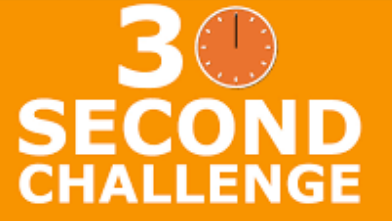 Now, underline the countries that were in the Allies.Who are the 3 men below? Why were they important during the war?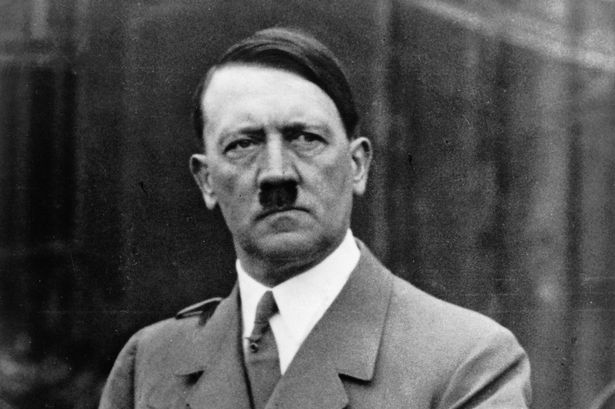 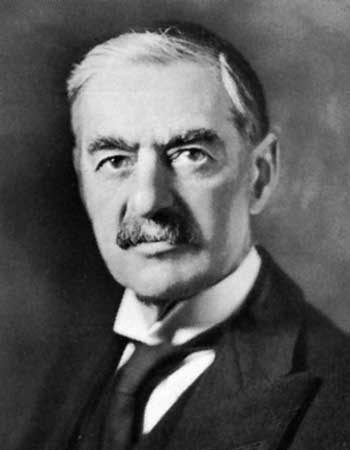 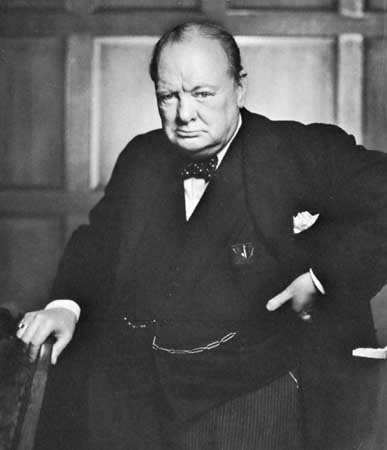 Match the Second World War vocabulary with appropriate defintion:Now, write a definition for the word you haven’t matched to a meaning.Between which years did the Second World War take place.SpitfireA person who has been moved to a safer placeBlitzThe name of Germany’s air forceevacueeBritain’s fastest fighter planerationingName given to German bombing on UK citiesLuftwaffe